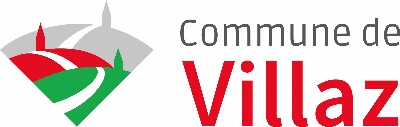 Conseil des parents – Recherche d’un nouveau membreNous sommes à la recherche d’un nouveau membre pour le Conseil des parents, organe qui a fait place à la Commission scolaire et qui est en place depuis 2019 dans notre commune. Le Conseil des parents permet un échange d’informations et le débat de propositions entre les parents, l’école et les communes, ceci de manière générale. Il peut remplir des tâches en lien avec la vie de l’établissement et en collaboration avec la direction de l’établissement, organiser différentes actions ou activités auxquelles il participe. Il se rencontre au minimum deux fois par année, les membres sont désignés pour une période minimale de 3 ans. Le candidat ou la candidate doit être un parent d’élève de notre Cercle scolaire durant son mandat. Pour tout renseignement concernant cette petite activité, merci de bien vouloir prendre contact avec Mme Valentine Allemann, Présidente du Conseil des parents (078 843 54 57).Les postulations sont à adresser à la Commune de Villaz, Route de la Gare 14, Case postale 32, 1690 Villaz-St-Pierre, jusqu’au 10 décembre 2020.	Le Conseil communalConseil des parents – Recherche d’un nouveau membreNous sommes à la recherche d’un nouveau membre pour le Conseil des parents, organe qui a fait place à la Commission scolaire et qui est en place depuis 2019 dans notre commune. Le Conseil des parents permet un échange d’informations et le débat de propositions entre les parents, l’école et les communes, ceci de manière générale. Il peut remplir des tâches en lien avec la vie de l’établissement et en collaboration avec la direction de l’établissement, organiser différentes actions ou activités auxquelles il participe. Il se rencontre au minimum deux fois par année, les membres sont désignés pour une période minimale de 3 ans. Le candidat ou la candidate doit être un parent d’élève de notre Cercle scolaire durant son mandat. Pour tout renseignement concernant cette petite activité, merci de bien vouloir prendre contact avec Mme Valentine Allemann, Présidente du Conseil des parents (078 843 54 57).Les postulations sont à adresser à la Commune de Villaz, Route de la Gare 14, Case postale 32, 1690 Villaz-St-Pierre, jusqu’au 10 décembre 2020.	Le Conseil communal